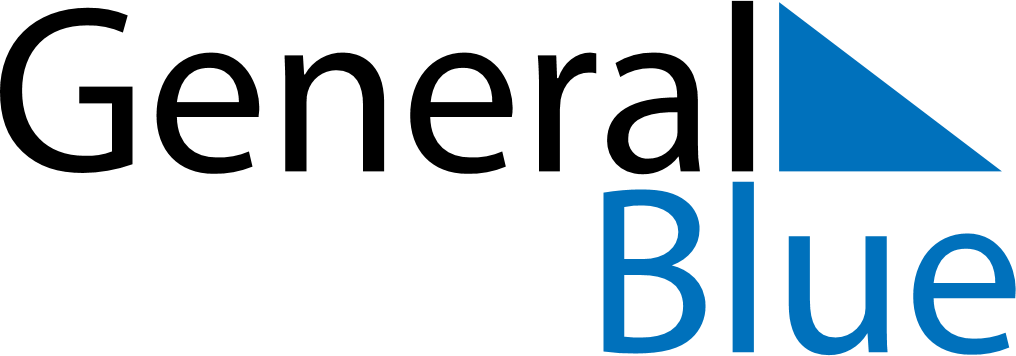 September 2024September 2024September 2024September 2024September 2024September 2024Trelleborg, Skane, SwedenTrelleborg, Skane, SwedenTrelleborg, Skane, SwedenTrelleborg, Skane, SwedenTrelleborg, Skane, SwedenTrelleborg, Skane, SwedenSunday Monday Tuesday Wednesday Thursday Friday Saturday 1 2 3 4 5 6 7 Sunrise: 6:13 AM Sunset: 8:01 PM Daylight: 13 hours and 48 minutes. Sunrise: 6:15 AM Sunset: 7:58 PM Daylight: 13 hours and 43 minutes. Sunrise: 6:17 AM Sunset: 7:56 PM Daylight: 13 hours and 39 minutes. Sunrise: 6:18 AM Sunset: 7:53 PM Daylight: 13 hours and 34 minutes. Sunrise: 6:20 AM Sunset: 7:51 PM Daylight: 13 hours and 30 minutes. Sunrise: 6:22 AM Sunset: 7:48 PM Daylight: 13 hours and 25 minutes. Sunrise: 6:24 AM Sunset: 7:46 PM Daylight: 13 hours and 21 minutes. 8 9 10 11 12 13 14 Sunrise: 6:26 AM Sunset: 7:43 PM Daylight: 13 hours and 17 minutes. Sunrise: 6:28 AM Sunset: 7:41 PM Daylight: 13 hours and 12 minutes. Sunrise: 6:30 AM Sunset: 7:38 PM Daylight: 13 hours and 8 minutes. Sunrise: 6:32 AM Sunset: 7:35 PM Daylight: 13 hours and 3 minutes. Sunrise: 6:34 AM Sunset: 7:33 PM Daylight: 12 hours and 59 minutes. Sunrise: 6:36 AM Sunset: 7:30 PM Daylight: 12 hours and 54 minutes. Sunrise: 6:37 AM Sunset: 7:28 PM Daylight: 12 hours and 50 minutes. 15 16 17 18 19 20 21 Sunrise: 6:39 AM Sunset: 7:25 PM Daylight: 12 hours and 45 minutes. Sunrise: 6:41 AM Sunset: 7:22 PM Daylight: 12 hours and 41 minutes. Sunrise: 6:43 AM Sunset: 7:20 PM Daylight: 12 hours and 36 minutes. Sunrise: 6:45 AM Sunset: 7:17 PM Daylight: 12 hours and 32 minutes. Sunrise: 6:47 AM Sunset: 7:14 PM Daylight: 12 hours and 27 minutes. Sunrise: 6:49 AM Sunset: 7:12 PM Daylight: 12 hours and 23 minutes. Sunrise: 6:51 AM Sunset: 7:09 PM Daylight: 12 hours and 18 minutes. 22 23 24 25 26 27 28 Sunrise: 6:53 AM Sunset: 7:07 PM Daylight: 12 hours and 14 minutes. Sunrise: 6:54 AM Sunset: 7:04 PM Daylight: 12 hours and 9 minutes. Sunrise: 6:56 AM Sunset: 7:01 PM Daylight: 12 hours and 5 minutes. Sunrise: 6:58 AM Sunset: 6:59 PM Daylight: 12 hours and 0 minutes. Sunrise: 7:00 AM Sunset: 6:56 PM Daylight: 11 hours and 56 minutes. Sunrise: 7:02 AM Sunset: 6:54 PM Daylight: 11 hours and 51 minutes. Sunrise: 7:04 AM Sunset: 6:51 PM Daylight: 11 hours and 47 minutes. 29 30 Sunrise: 7:06 AM Sunset: 6:48 PM Daylight: 11 hours and 42 minutes. Sunrise: 7:08 AM Sunset: 6:46 PM Daylight: 11 hours and 38 minutes. 